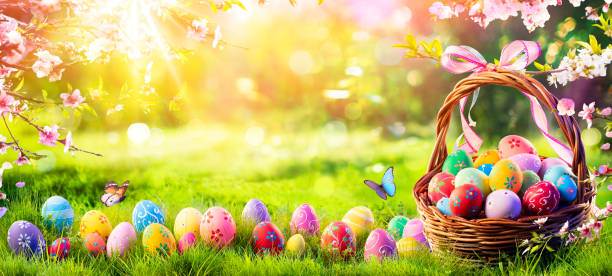 Święta Wielkanocne 2023 w Kite Marina Mamy przyjemność zaprosić Państwa na Wielkanoc do Kite Marina. Liczymy na to, że w bliskości z naturą spędzą Państwo niezapomniane chwile.Proponujemy :3 noclegi ze śniadaniami w komfortowych klimatyzowanych pokojach z możliwością korzystania ze strefy SPA * ( sauna sucha  , jacuzzi ), wypożyczenia rowerów .Dla chętnych możliwość ćwiczenia samodzielnego jogi  z pięknym widokiem na jezioro .*Strefa SPA  dostępna dla dorosłych i dzieci w wieku od 15 lat7.04 Wielki Piątekod 13 – zakwaterowanie gości17:00 – 19:00 – obiadokolacja8.04 Wielka Sobota8:00-10:30 – śniadanie w formie bufetu11:00-13:00 – możliwość samodzielnego przygotowania święconki15:00 – święcenie pokarmów15:30-18:00 – animacje dla najmłodszych17:00-19:00 – obiadokolacja w formie bufetu9.04 Niedziela Wielkanocna8:00-10:30 – uroczyste śniadanie Wielkanocne z tradycyjnymi potrawami i wypiekami Wielkanocnymi w formie bufetu11:00-11:30 – szukanie zajączka wielkanocnego -atrakcja dla najmłodszych12:00-14:00 -  słodkie biesiadowanie przy kawie17:00-19:00 – obiadokolacja w formie ogniska z grzańcem ( wyłącznie w przypadku                             korzystnych warunków pogodowych)11.04 Poniedziałek Wielkanocny8:00-10:30 – śniadanie10:30-11:00 – Śmingus Dyngus   dla najmłodszych Wymeldowanie gości do godz. 14:00CENNIK DLA PAKIETU WIELKANOCNEGO 7-10.04.2023Pokój 2 osobowy: 2 200,00 złPokój 3 osobowy: 2.700.00 złPokój 4 osobowy: 3 200.00 złApartament 2 osobowy: 2.500,00 złApartament 3 osobowy: 2.900,00 złApartament 4 osobowy: 3 400,00 zł                                                                                           Serdecznie zapraszamy !